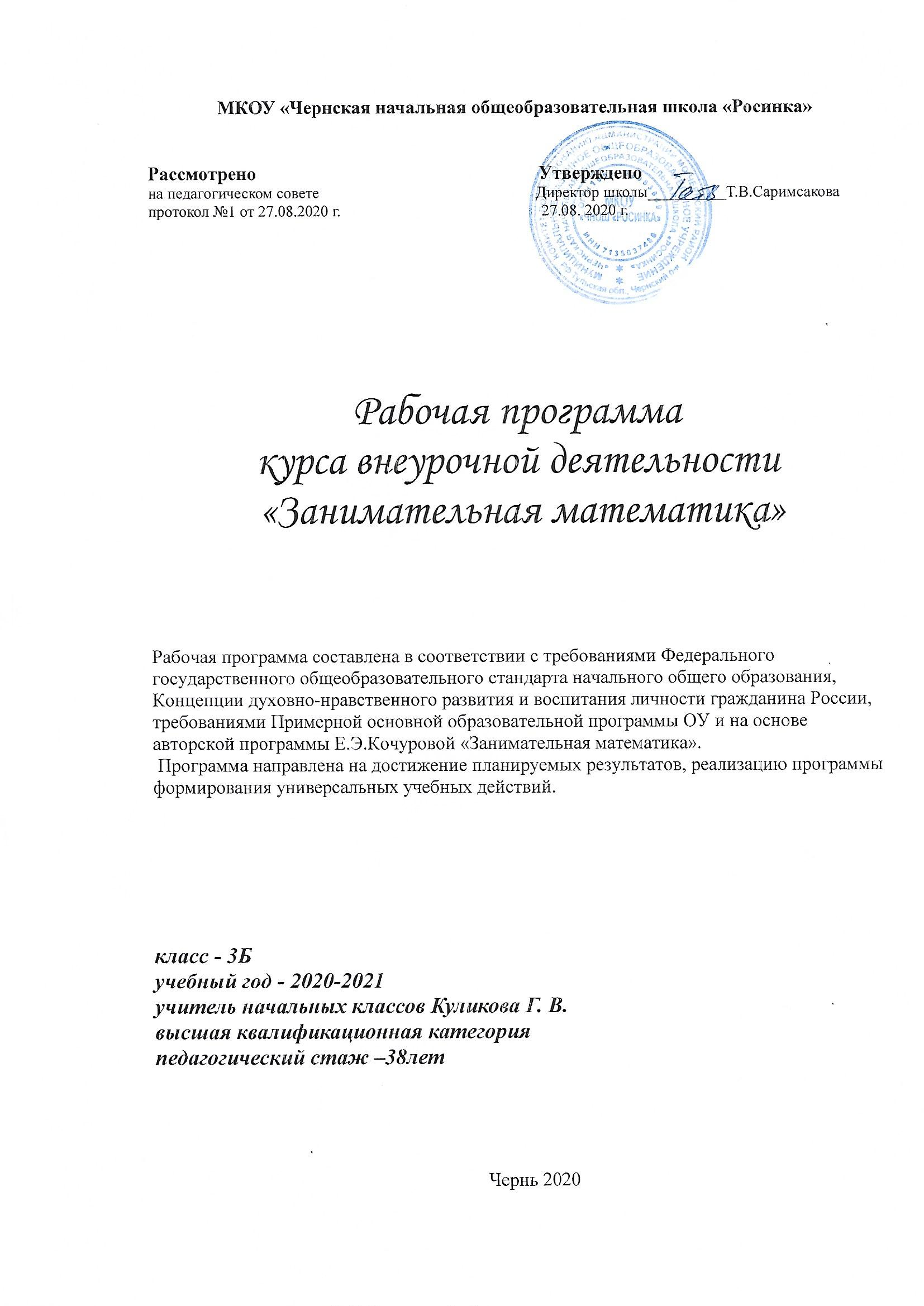 Планируемые результаты освоения программы Личностными результатами изучения курса  является формирование следующих умений: Определять и высказывать под руководством педагога самые простые общие для всех людей правила поведения при сотрудничестве (этические нормы).В предложенных педагогом ситуациях общения и сотрудничества, опираясь на общие для всех простые правила поведения,  делать выбор, при поддержке других участников группы и педагога, как поступить.Средством достижения этих результатов служит организация   парно-групповой работы. Метапредметными результатами изучения курса являются формирование следующих универсальных учебных действий (УУД). Регулятивные УУД:Определять и формулировать цель деятельности на уроке с помощью учителя. Проговаривать последовательность действий на занятии. Учиться высказывать своё предположение (версию) на основе работы с иллюстрацией учебника.Учиться работать по предложенному учителем плану.Средством формирования этих действий служит технология проблемного диалога на этапе изучения нового материала. Учиться отличать верно выполненное задание от неверного.Учиться совместно с учителем и другими учениками давать эмоциональную оценку деятельности класса  на занятии. Средством формирования этих действий служит технология оценивания образовательных достижений (учебных успехов).Познавательные УУД:Ориентироваться в своей системе знаний: отличать новое от уже известного с помощью учителя. Делать предварительный отбор источников информации: ориентироваться  в учебнике (на развороте, в оглавлении, в словаре).Добывать новые знания: находить ответы на вопросы, используя учебник, свой жизненный опыт и информацию, полученную на занятии. Перерабатывать полученную информацию: делать выводы в результате  совместной  работы всего класса.Перерабатывать полученную информацию: сравнивать и группировать такие математические объекты, как числа, числовые выражения, равенства, неравенства, плоские геометрические фигуры.Преобразовывать информацию из одной формы в другую: составлять математические рассказы и задачи на основе простейших математических моделей (предметных, рисунков, схематических рисунков, схем); находить и формулировать решение задачи с помощью простейших  моделей (предметных, рисунков, схематических рисунков, схем).Средством формирования этих действий служит учебный материал и задания учебника, ориентированные на линии развития средствами предмета. Коммуникативные УУД:Донести свою позицию до других: оформлять свою мысль в устной и письменной речи (на уровне одного предложения или небольшого текста).Слушать и понимать речь других.Читать и пересказывать текст.Средством формирования этих действий служит технология проблемного диалога (побуждающий и подводящий диалог). Совместно договариваться о правилах общения и поведения в школе и следовать им.Учиться выполнять различные роли в группе (лидера, исполнителя, критика).Средством формирования этих действий служит организация работы в парах и малых группах (в методических рекомендациях даны такие варианты проведения уроков).           Предметными результатами изучения курса являются формирование следующих умений. – выполнять умножение и деление чисел с 0, 1, 10; 100– решать уравнения вида а ± х = b; х – а = b; а • х = b; а : х = b; х:а = b; –   решать задачи в 2–3 действия; – находить длину ломаной и периметр многоугольника как сумму длин его сторон; – находить периметр и площадь прямоугольника (квадрата) с помощью соответствующих формул; – чертить квадрат по заданной стороне, прямоугольник по заданным двум сторонам; – узнавать и называть объемные фигуры: куб, шар, пирамиду; – записывать в таблицу данные, содержащиеся в тексте; – читать информацию, заданную с помощью линейных диаграмм; – решать арифметические ребусы и числовые головоломки, содержащие два действия (сложение и/или вычитание); – составлять истинные высказывания (верные равенства и неравенства); – заполнять магические квадраты размером 3х3; – находить число перестановок не более чем из трех элементов; – находить число пар на множестве из 3–5 элементов (число сочетаний по 2); – находить число пар, один элемент которых принадлежит одному множеству, а другой – второму множеству; – проходить числовые лабиринты, содержащие двое-трое ворот; – объяснять решение задач по перекладыванию одной-двух палочек с заданным условием и решением; – решать простейшие задачи на разрезание и составление фигур; – уметь объяснить, как получен результат заданного математического фокуса.  Универсальные учебные действия: Сравнивать разные приемы действий, выбирать удобные способы для выполнения конкретного задания. Моделировать в процессе совместного обсуждения алгоритм  решения числового  кроссворда; использовать его в ходе самостоятельной работы.  Применять изученные способы учебной работы и приёмы вычислений для работы с числовыми головоломками. Анализировать правила игры.  Действовать в соответствии с заданными правилами. Включаться в групповую работу. Участвовать в обсуждении проблемных вопросов, высказывать собственное мнение и аргументировать его. Выполнять пробное учебное действие, фиксировать индивидуальное затруднение  в пробном действии. Аргументировать свою позицию в коммуникации, учитывать разные мнения,  использовать критерии для обоснования своего суждения. Сопоставлять полученный (промежуточный, итоговый) результат с заданным условием. Контролировать свою деятельность: обнаруживать и исправлять ошибки.  Тематическое планирование.На изучение курса «Математика для любознательных» в  3 классе отводится  34 часа,                  Календарно-тематическое планирование.№Тема занятияТема занятияКоличество часовКоличество часовКоличество часов№Тема занятияТема занятияВсегоТеорияпрактика1Как люди научились считать. Разные системы счисления.Как люди научились считать. Разные системы счисления.110 мин.30 мин.2Математика – это интересно.Математика – это интересно.110 мин.30 мин.3 Числа – великаны. Загадки – смекалки.Числа – великаны. Загадки – смекалки.115 мин.25 мин.4Танграм: древняя китайская головоломка.Танграм: древняя китайская головоломка.115 мин.25 мин.5Сообрази. Узнай цифру.Сообрази. Узнай цифру.115 мин.25 мин.6Путешествие   точки.              Путешествие   точки.              115 мин.25 мин.7Волшебная линейкаВолшебная линейка115мин.25 мин.8Праздник числа 10Праздник числа 10115 мин.25 мин.9Семь чудес светаСемь чудес света115 мин.25 мин.10Конструирование многоугольников из деталей танграмаКонструирование многоугольников из деталей танграма115 мин.25 мин.11Разрезание  клетчатых фигур. Правило крайнего.Разрезание  клетчатых фигур. Правило крайнего.110 мин.30 мин.12Игра - соревнование «Весёлый счёт»Игра - соревнование «Весёлый счёт»110 мин.30мин.13Игры с кубикамиИгры с кубиками110 мин.30мин.14Математическая викторинаМатематическая викторина115 мин.25 мин.15-16Лего - конструкторыЛего - конструкторы215 мин.25 мин.17Весёлая геометрияВесёлая геометрия115 мин.25 мин.18Математическая карусельМатематическая карусель115 мин.25 мин.19Математическое путешествиеМатематическое путешествие110 мин.30 мин.20УголкиУголки110 мин.30 мин.21Игра в магазин. Монеты.Игра в магазин. Монеты.110 мин.30 мин.22Конкурс  Знатоков математикиКонкурс  Знатоков математики115 мин.25 мин.23Весёлые заданияВесёлые задания115 мин.25 мин.24-25Спичечный конструкторСпичечный конструктор215 мин.25 мин.26Прятки с фигурамиПрятки с фигурами110 мин.30 мин.27Математический КВНМатематический КВН110 мин.30 мин.28Математические игрыМатематические игры110 мин.30 мин.29Математический аукционМатематический аукцион115 мин.25 мин.30 Игры с кубиками1115 мин.25 мин.31-32Числовые головоломки2215 мин.25 мин.33Час  весёлой математики1115 мин.25 мин.34Конкурс знатоков1140 мин.Итого 34 ч.34 ч.№ТемаОсновное содержание занятияКол-во часовФормы и методы работыВид деятельностиДата проведенияДата проведенияДата проведенияДата проведения123456По плануПо плануПо плануФакт1Как люди научились считать. Разные системы счисления.Древние люди. Зарубки на палках. Арабские числа и египетские. НРК. Хакасский счет. Математические пирамиды.1математ.игры,легенда,фронтальная,групповая2Математика – это интересно.Решение нестандартных задач. Игра «Муха» («муха» перемещается по командам «вверх, «вниз», «влево», «вправо»  на  игровом поле 3 *3 клетки).1математ.игры,считалкипарная3Числа – великаны. Загадки – смекалки.Числовой палиндром: число, которое читается одинаково слева направо  и справа  налево.Игра «Не собьюсь!».1математ.игры,ребусыфронтальная,парная4Танграм: древняя китайская головоломка.Составление картинки с заданным разбиением на части; с частично    заданным разбиением на части; без  заданного разбиения. Проверка  выполненной работы. 1математ.игры,считалкииндивдуальная5Сообрази. Узнай цифру.Царство математики. Игра «узнай цифру».1математ.игры,фронтальная,групповая6Путешествие   точки.              Построение рисунка (на листе в клетку)  в соответствии с заданной  последовательностью «шагов» (по алгоритму). Проверка работы.  Построение собственного рисунка и описание его «шагов».   1математические    головоломки, занимательные задачифронтальная,парная7Волшебная линейкаШкала линейки. Сведения из истории математики: история    возникновения линейки. 1математические    головоломки, занимательные задачииндивдуальная8Праздник числа 100Игры «Задумай число», «Отгадай задуманное число». Восстановление примеров: поиск цифры, которая скрыта. 1математ.игры,индивдуальная9Семь чудес светаЭто интересно. Игра  «Какой  ряд дружнее?1математ.игры,фронтальная,групповая10Конструирование многоугольников из деталей танграмаСоставление многоугольников с заданным разбиением на части; с   частично заданным разбиением на части; без  заданного разбиения.  Составление многоугольников, представленных в уменьшенном   масштабе. Проверка выполненной работы. 1математические    головоломки, занимательные задачииндивдуальная11Разрезание  клетчатых фигур. Правило крайнего.Работа в парах. Игра «Не подведи друга».Решение задач НРК.1математ.игры,парная12Игра - соревнование «Весёлый счёт»Найти, показать и назвать числа по порядку (от 100 до 200). Числа от 100 до 20 0расположены в таблице (4 х5) не по порядку, а  разбросаны по всей таблице.  1фронтальная,парная13Игры с кубикамиПодсчёт числа точек на верхних гранях выпавших кубиков (у каждого два кубика). Взаимный контроль. 1математ.игры,фронтальная,групповая14Математическая викторина«Угадай задуманное число», «Любимая цифра», «Угадай возраст и дату рождения»,  «Сравнение прямой и кривой».1математ.игры,индивдуальная15Лего - конструкторыЗнакомство с деталями конструктора, схемами-инструкциями и  алгоритмами  построения конструкций.  1математ.игры,парная16Лего - конструкторыВыполнение постройки по  собственному  замыслу.1конструкторфронтальная,парная17Весёлая геометрияРешение задач, формирующих геометрическую наблюдательность. Геометрические узоры.   Закономерности   в узорах.   Симметрия.   Фигуры,  имеющие одну и несколько осей симметрии.   1 Игры   «Крестики-нолики»,   «Крестики-нолики   на   бесконечной   доске»,       фронтальная,групповая18Математическая карусельРабота в «центрах» деятельности: Конструкторы. Математические    головоломки. Занимательные задачи. НРК 1математические    головоломки, занимательные задачииндивдуальная19Математическое путешествиеСложение и вычитание в пределах 100. Вычисления в группах.  1-й ученик из числа вычитает 3; второй – прибавляет 2, третий –  вычитает 3, а четвертый – прибавляет 5. Ответы  к четырём раундам  записываются в таблицу.    1Игры с мячом: «Наоборот», «Не урони мяч». Игры  с   набором   «Карточки-считалочки»парная20УголкиСоставление фигур из  4, 5, 6, 7 уголков: по образцу, по собственному  замыслу. Разрезание и составление фигур. Деление заданной фигуры на равные по  площади части. Поиск заданных фигур в фигурах сложной конфигурации.1 Весёлые задачи, ребусы.фронтальная,парная21Игра в магазин. Монеты.Сложение и вычитание в пределах 1000. 1Весёлые задачи, ребусы.игрыфронтальная,групповая22Конкурс  Знатоков математикиИгра «Кто хочет стать математиком?»       Решение олимпиадных задач  международного     конкурса  «Кенгуру».  1математ.игры,индивдуальная23Весёлые заданияВ гостях у Незнайки. Весёлые задачи, ребусы.1Весёлые задачи, ребусы.парная24Спичечный конструктор Построение конструкции по заданному образцу. 1математ.игрыфронтальная,парная25Спичечный конструкторПерекладывание  нескольких спичек в соответствии с условием. Проверка выполненной  работы.1математ.игрыфронтальная,групповая26Прятки с фигурамиПоиск заданных фигур в фигурах сложной конфигурации. Работа с таблицей «Поиск треугольников в заданной фигуре».1Весёлые задачи, ребусы.индивдуальная27Математический КВНГрупповая работа, игра – соревнование.1парная28Математические игры«Волшебная палочка», «Лучший лодочник», «Гонки с зонтиками». 1математ.игры,фронтальная,групповая29Математический аукционСекреты задач. Решение нестандартных задач. НРК.1парная30Игры с кубикамиСложение и вычитание в пределах 20. Подсчёт числа точек на верхних  гранях выпавших кубиков (у каждого два кубика). На гранях первого кубика числа 2, 3, 4, 5, 6, 7, а на гранях второго – числа 4, 5, 6, 7, 8, 9.  Взаимный контроль.  1Игры «Волшебная палочка», «Лучший счётчик», «Не подведи друга», «День  и ночь»индивдуальная31Числовые головоломкиРешение и составление ребусов, содержащих числа. 1Весёлые задачи, ребусы.фронтальная,групповая 32Числовые головоломкиЗаполнение числового кроссворда (судоку). 1Весёлые задачи, ребусыфронтальная,парная 33Час  весёлой математикиКомандная игра. «Построй башню», загадки, задачи, блиц – опрос.Работа в группах, оценивание подборки материала.1загадки, задачи, блиц – опрос.парная34Конкурс знатоков1Весёлые задачи, ребусы. загадки, задачи, блиц – опрос.индивдуальнаяВсего34 ч